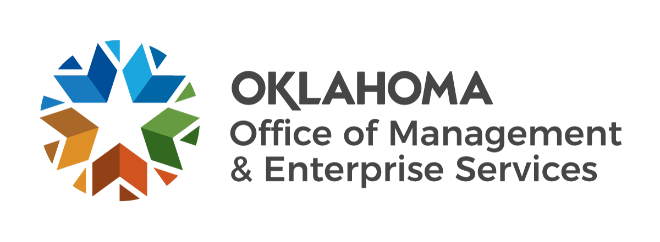 Agency Acquisitions team metrics – June 2023Number of purchase/change orders processed per fiscal year:FY 2019 – 452.FY 2020 – 633.FY 2021 – 710.FY 2022 – 785.FY 2023 (as of May 31) – 713 (7.5% increase since May 1).Processed purchase/change orders spend:FY 2019 – $354.4 million.FY 2020 – $574.3 million.FY 2021 – $718.1 million.FY 2022 – $769.5 million.FY 2023 (as of May 31) – $1,023 million (1.5% increase since May 1).Fiscal year 2023 to date:123 requisitions received (11.8% increase since May 1).117 requests for proposals initiated (11.4% increase since May 1).80 awarded contracts from solicitations (14.3% increase since May 1).Contracts processed spend – $183.09 million (90.36%).Contracts processed savings – $19.54 million (9.64%).